Scheren-Arbeitsbühne – JLG 260 MRT-A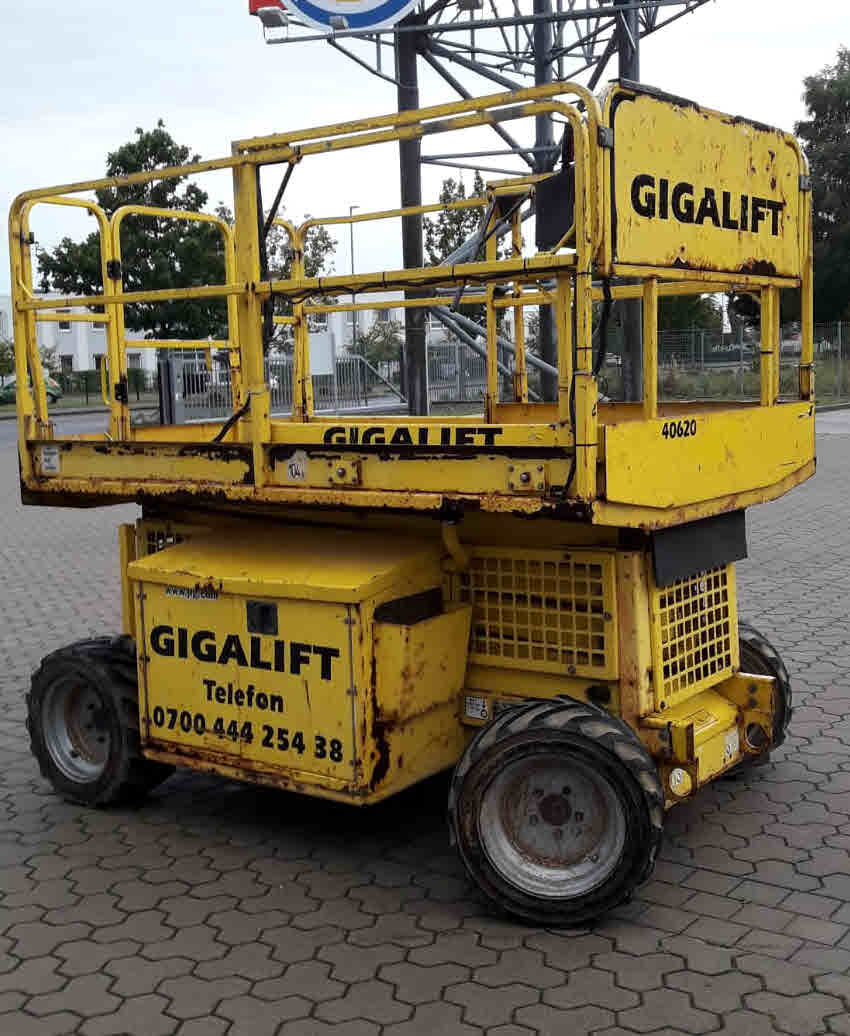 Hersteller: 	JLG		
Typbezeichnung:	260 MRT-A
Baujahr: 	2007  Sonderausstattung:Technische Daten:Technische Daten:Arbeitshöhe:9,92 mPlattformhöhe:7,92 mGesamtgewicht:3.390 kgLänge:2,67 mBreite:1,75 mDurchfahrtshöhe:2,36 mPlattformgröße:2,59 x 1,65 mPlattformverlängerung:1,22 mTragfähigkeit Plattform:570 kgAbstützung:OhneAntrieb:Diesel-Allrad-Antrieb